УКРАЇНАВиконавчий комітет Нетішинської міської радиХмельницької областіР І Ш Е Н Н Я08.12.2022					Нетішин				  № 446/2022Про безоплатну передачу майна Нетішинської міської територіальної громади з балансу КП НМР «ЖКО» на баланс КП НМР «Благоустрій» у господарське віданняВідповідно підпункту 1 пункту «а» статті 29, пункту 3 частини 4 статті 42 Закону України «Про місцеве самоврядування в Україні», статті 137 Господарського кодексу України, рішення шістдесят п’ятої сесії Нетішинської міської ради VІІ скликання від 29 листопада 2019 року № 65/4204 «Про передачу виконавчому комітету Нетішинської міської ради окремих повноважень щодо управління майном, що належить до комунальної власності», з метою розгляду листа комунального підприємства Нетішинської міської ради «Житлово-комунального об'єднання», зареєстрованого у виконавчому комітеті Нетішинської міської ради 14 листопада 2022 року за № 24/3344-01-11/2022, виконавчий комітет Нетішинської міської ради    в и р і ш и в:1. Безоплатно передати майно Нетішинської міської територіальної громади з балансу комунального підприємства Нетішинської міської ради «Житлово-комунальне об´єднання» на баланс комунального підприємства Нетішинської міської ради у господарське відання загальною вартістю 18 тисяч 350 гривень             50 копійок згідно з додатком 1. 2. Утворити комісію щодо безоплатної передачі майна Нетішинської міської територіальної громади з балансу комунального підприємства Нетішинської міської ради «Житлово-комунальне об´єднання» на баланс комунального підприємства Нетішинської міської ради у господарське відання, та затвердити її склад, згідно з додатком 2.3. Контроль за виконанням цього рішення покласти на першого заступника міського голови Олену Хоменко.Міський голова							Олександр СУПРУНЮКДодаток 1до рішення виконавчого комітету міської ради08.12.2022 № 446/2022ПЕРЕЛІКмайна Нетішинської міської територіальної громади, яке безоплатно передається з балансу комунального підприємства Нетішинської міської ради «Житлово-комунальне об´єднання» на баланс комунального підприємства Нетішинської міської ради «Благоустрій» у господарське віданняКеруючий справамивиконавчого комітету міської ради								Любов ОЦАБРИКАДодаток 2до рішення виконавчого комітету міської ради08.12.2022 № 446/2022СКЛАДкомісії щодо безоплатної передачі майна Нетішинської міської територіальної громади з балансу комунального підприємства Нетішинської міської ради «Житлово-комунальне об´єднання» на баланс комунального підприємства Нетішинської міської ради «Благоустрій» у господарське віданняКеруючий справами виконавчого комітету міської ради		 			Любов ОЦАБРИКА№з/пНайменуванняІнвен-тарнийномерРік випускуВартість за одиницюгрнКіль-кістьСумагрн1.Контейнерб/н2000350,004014000,002.Розподільчий колектор для встановлення на автомобіляхб/н20222175,2524350,50РАЗОМ:РАЗОМ:РАЗОМ:РАЗОМ:РАЗОМ:4218350,50Хоменко Олена- перший заступник міського голови, голова комісіїДроздовська Олена- інженер 1 категорії комунального підприємства Нетішинської міської ради «Благоустрій»Єрикалова Ольга- начальник комунального підприємства Нетішинської міської ради «Житлово-комунальне об´єднання»Зощук Оксана- головний бухгалтер комунального підприємства Нетішинської міської ради «Житлово-комунальне об´єднання»Жоган Володимир- начальник дільниці по експлуатації та ремонту сантех-обладнання комунального підприємства Нетішинської міської ради «Житлово-комунальне об´єднання»Кондрацький Віктор- директор комунального підприємства Нетішинської міської ради «Благоустрій»Корчинська Олена- головний інженер комунального підприємства Нетішинської міської ради «Житлово-комунальне об´єднання»Лелях Володимир- майстер 1Г транспортної дільниці з вивезення відходів комунального підприємства Нетішинскої міської ради «Житлово-комунальне об'єднання»Мирончук Людмила- головний бухгалтер комунального підприємства Нетішинської міської ради «Благоустрій»Муштук Василь- начальник дільниці по експлуатації та ремонту доріг комунального підприємства Нетішинської міської ради «Благоустрій»Шевчук Людмила- спеціаліст 1 категорії Фонду комунального майна міста Нетішина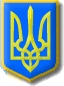 